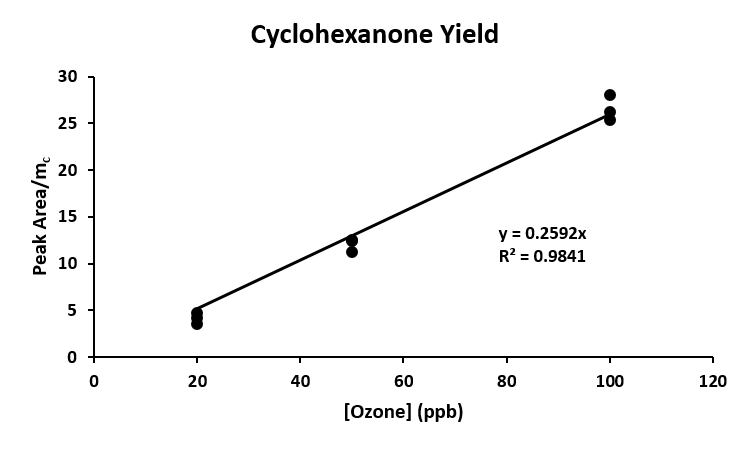 Supporting Figure 3.  Yield of cyclohexanone produced by scavenging OH radicals with cyclohexane in the α- pinene/O3 reaction system.  mc = 1.60E5, the slope of the calibration plot for cyclohexanone shown in Figure S1.